353100 Краснодарский крайст - ца  Выселкиул. Ленина  56., тел.: 8 (86157)73547; 73851;76031Е-mail: cso_uchastie@mtsr.krasnodar.ruhttp:// viselki-kcson.ruМинистерство труда и социального развитияКраснодарского краяГосударственное бюджетное учреждение социальногообслуживания Краснодарского края «Выселковский комплексный центр социального обслуживания  населения»организационно-методическое  отделениеМОБИЛЬНАЯ БРИГАДАдля  доставки  пожилых граждан в медицинские организациидля получателей социальных услуг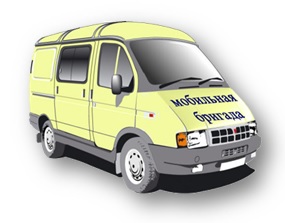 ст- ца Выселки   2019 г.В рамках регионального проекта «Разработка и реализация программы системной поддержки и повышения качества жизни граждан старшего поколения «Старшее поколение» национального проекта «Демография»  в  Выселковском комплексном центре функционирует МОБИЛЬНАЯ БРИГАДА   для доставки  лиц старше 65 лет, проживающих в  сельских поселениях, в медицинские организации.Пожилые люди, нуждающиеся  в медицинской помощи могут добраться до   больницы для  диагностирования заболеваний на ранней стадии   в целях  оказания в дальнейшем необходимой медицинской помощи, в том числе для проведения дополнительных скринингов на выявление отдельных социально значимых неинфекционных заболеваний, диспансеризации, профилактических медицинских осмотров.Мобильная бригада осуществляет  свою  деятельность по доставке лиц старше 65 лет в медицинские учреждения БЕСПЛАТНО.Чтобы воспользоваться помощью Мобильной бригады необходимо  обратиться в комплексный центр социального обслуживания населения.   Специалисты Мобильной бригады сопроводят пожилого человека от места жительства до медицинской организации и обратно,  окажут помощь при посадке и высадке из автотранспорта. Доставка осуществляется на специализированном комфортабельном транспортном средстве, имеющем подъемник для инвалидов.Выезд Мобильной бригады:  организуется в пределах муниципального образования Выселковский район в рабочие дни, выходные:  суббота, воскресенье и праздничные дни; производится по заранее утвержденному графику, но не реже одного раза в неделю,  согласно поступившим от граждан заявкам.По всем интересующим вопросам можно проконсультироваться  в ГБУ СО КК « Выселковский КЦСОН»по адресу: ст. Выселки: ул. Ленина, 29,по телефону: 73-5-47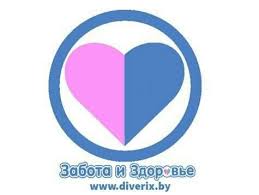 